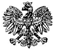 Zgierz, dn. 23.03.2021 r.ZP.272.2.2021.EN/11Informacja z otwarcia ofert 	Na podstawie art. 222 ust. 5 ustawy z dnia 11 września 2019 r. – Prawo zamówień publicznych  (tj. Dz. U. z 2019 r. poz. 2019 ze zm.) Zarząd Powiatu Zgierskiego zwany dalej Zamawiającym udostępnia  informacje dotyczące złożonych ofert w postępowaniu prowadzonym w trybie podstawowym, wariant I pn: „I etap – przebudowa i rozbudowa Domu Dziecka w Grotnikach. Termomodernizacja Domów Dziecka w Grotnikach” realizowanego w ramach projektu pn. „Termomodernizacja Domów Dziecka w Grotnikach”.Zarząd Powiatu Zgierskiego___________________________________________________                                                                                         (podpis Kierownika Zamawiającego lub osoby upoważnionej)	ZARZĄD  POWIATU  ZGIERSKIEGO	95-100 Zgierz, ul. Sadowa 6a   tel. (42) 288 81 00,  fax (42) 719 08 16zarzad@powiat.zgierz.pl,    www.powiat.zgierz.plNr ofertyNazwa i adres  WykonawcyŁĄCZNA CENA BRUTTO 1.Przedsiębiorstwo Budowlane BUDOPOL Sp. z o.o., ul. Starowiejska 5, 42-244 Jaskrów5 717 001,60 zł2.CRB Łukasz Baleja, ul. Sikorskiego 2/61, 95-015 Głowno 4 398 923,56 zł3.COMFORT-THERM Łukasz KrawczykBRAK FORMULARZA OFERTOWEGO4.Przedsiębiorstwo Produkcyjno-Handlowo-Usługowe „SANEL” Zaniewicz Spółka Jawna,ul. Przemysłowa 18 97-400 Bełchatów6 335 590,80 zł5.Przedsiębiorstwo KJS – Krzysztof Szurgot, ul. Konarskiego 26, 62-600 Koło6 799 403,15 zł6.Zakład Usługowo-Remontowy Idziaszek Sp. z o.o., ul. Jarocińska 11 c, 63-040 Nowe Miasto nad Wartą6 764 444,05 zł7.PGM PROJEKT Sp. z o.o., ul. Piłsudskiego 34 lok. 115 874 089,45 zł8.FHU SAWBUD Andrzej Wróbel, ul. Zielona 1295-200 Pabianice4 925 000,00 zł9.P.H.B. ”ZAMBUD II” Bartłomiej Biniek, ul. Oksińskiego 62, 98-200 Sieradz6 734 219,52 zł